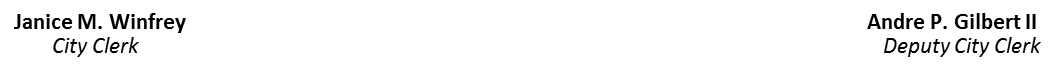 April 13, 2020NOTICE OF THE DETROIT CHARTER REVISION COMMISSION COMMITTEE OF THE WHOLE MEETING	In accordance with Section 5(4) of the Michigan Open Meetings Act, MCL 15.265(4), the Detroit Charter Revision Commission will hold a Committee of the Whole Meeting on Tuesday, April 14, 2020 at 6:00 p.m. via Zoom.  Click here: https://zoom.us/j/619478566?pwd=Q1hQSHUzWEc2VzVuRnd3SzVWOU5IZz09Meeting ID: 619478566.  To dial in by telephone, call any one of the following toll-free numbers: +1-312-626-6799 –Meeting ID: 619478566# US and +1-929-205-6099 – Meeting ID: 619478566# US. The Public is encouraged to dial in.